Piedmont Area Service Committee MinutesSeptember 13, 2020Virtual MeetingI. Call to Order and Serenity Prayer: 4:00 pm Gilie G.Twelve Traditions: Lawrence E.Twelve Concepts:  Brian KDefinition of ASC:  Gilie G.ROLL CALL Trusted Servants Chair: Gilie G. (November 2020)Vice Chair:     NoneTreasurer: Lawrence E. (November 2020) Vice Treasurer: Kurt S. (absent) Secretary: Dana R. (September 2021)Alternate Secretary: NoneRCM: David H. (September 2020) RCM II: Chris P.  Literature Chair: Jim W. (August 2020) Alternate Literature Chair: Kyle WPublic Relations Chair: Brian K. (December 2020) H&I Chair: Ky L. (Pro Tem)(December 2019) H&I Vice Chair: Jake S. Special Events Chair:  John B. VRCC Director: Tee T.  (February 2021)Alternate VRCC Director: None   Group Service Representatives Quorum was met.Addicts in the Belfry: Terry W.Changing Perspectives: Erich H.Morning Meditation: David H. New Attitudes:  JodiSOS: Tee T. Serene in Green: Tracey A.Spiritual Solutions: AnthonyWhatever It Takes:  Jake B. (absent)We Choose Recovery:  Connie P.Where I’m At: Dana R.Groups removed from roll callNoneGroups to be added: NoneAlso attending: July Minutes: Approved Mover: David H.2nd: Brian K.OPEN FORUM   We Choose Recovery has changed the meeting time to 6:00 pm on Mondays.  II. REPORTS Secretary Report:Dana R. No report.Regional Committee Member Report:RCM Report – September 2020 ASC	The Central Atlantic Region of NA held it’s 204th Regional Service Conference on August 15th via Zoom teleconference. There were enough Areas present to make quorum and conduct business. Discussion of our grievance regarding the Regional Speaker Jam. Regional Finances: Due to the pandemic, this was a slow period financially for the region.  We started this reporting period with $17,128.54 in the bank; we had $345.15 in income and $362.46 in expenses, leaving us with a bank balance of $17111.23.  We were over prudent reserve by $904.98, so I will be cutting a check to NAWS today for that amount.  Regional PRThere will be a training workshop on how to do an effective Public Relations presentation at the upcoming October two-day. Regional InventoryThe Regional Planning Task Group is  preparing to discuss the action items developed by the last Regional Inventory at the upcoming October two-day, and to poll the members there about continuing the inventory process during off-cycle years. Open Positions: Regional TreasurerRegional Vice-Treasurer. Election: There were no electionsNew Business for ASC:204-1 Maker: Policy SubcommitteeSecond: Joe B Beach Area RCMChange Addendum 1 Subcommittee’s Creation and Purposes (Rev 2019): 7. RegionalSpeaker Jam: Section AFrom:A. Dates are to be the second Saturday of March and September (138th RSC)i. (Dates may have to be change due to other Regional events or conflict in dates)To:A. Suggested dates are the spring and falli. (Dates may have to be change due to other Regional events or conflict in dates)Change Addendum 1 Subcommittee’s Creation and Purposes (Rev 2019): 7. RegionalSpeaker Jam: Section EFrom:E. Bids are to be turned in at the speaker jam. The Area selected will be selected by the	subcommittee and announced by the second RSC after the speaker jam.To:E. Bids are to be submitted to the Speaker Jam Chair Ninety days before proposed date. The Area selected should be selected 60 days prior to the event (Regional Speaker Jam)204-2 Motion: To request, not to exceed at this time, budgeted money for Autonomy Zonal forum possibly being held in January 2021.  This request is for the RD, RDA, RDA2Intent: to be compliant with policy requirements to requesting fundingMotion Maker: Regional Delegate TeamSeconded:  Joe B Beach area204-3 MotionTo suspend policy one time to allow two speaker jams to occur fall of 2020.Intent to carry the messageMaker Julie B - Beach AreaSecond David H - PiedmontThe Regional October two-day event will occur on October 17th, with the 205th RSC on October 18th. The flyer, which contains the agenda, will be attached to my reports. Questions about Regional Service? Please ask Chris P!In loving service, David H. 	VRCC/ECCNA Report:The VRCC has not met since the last ASC. During the past month I have attended two VRCC Policy update meetings. We met 8/16/2020 at one of our area member’s community room. We also met 8/30/2020 on Zoom. During these meetings we reviewed the By Laws of the VRCC. We decided to do this in order to better understand the intentions by our predecessors when the VRCC was formed. It was very informative and it will help during our VRCC meetings. The VRCC vice chair and the chair of the VRCC Policy review group will report back to the VRCC at the next VRCC meeting.The VRCC Policy review group intends on meeting again in person on 10/11/2020, location to be determined.The next VRCC meeting will be on 9/20/20 at noon on Zoom. Anyone interested in attending please let me know and I will send the link.I will be on vacation and will not be at the next ASC. I will send my report prior to the October ASC to be included in the minutes.ILS,Tee TThe ECCNA 25th bid committee met on 8/23/2020 via Zoom.  Currently the ECCNA hasn’t selected a date for the 24th ECCNA.  Most likely it will be the 2nd or 3rd weekend in June of 2021.  The Chair of the 25th (Jeff H.) bid committee, The Living Clean Group of Narcotics Anonymous, is hosting the 20th annual Bonfire and Brunswick Stew at 2781 Three Bridge Rd. Powhatan, VA on 10/24/2020.  This event is for the entire family and it is a suggested $10 donation for dinner.  All proceeds will be used for the 25th East Coast Convention.  I will send a flyer in with my report.  Only one area of the four has a representative that attends the meetings.  It would be nice for our area to have a representative.   The bid committee voted and passed to hold a 50/50 raffle at the upcoming Brunswick Stew. Proceeds for the raffle will go to the fundraising for the 25th ECCNA.  If we are not chosen to host, then the proceeds will go to the area that will host the 25th ECCNA.  The next Special Events Report:John B.No report.H&I Report:Jake S.·  Met virtually at 2:30 on September 13, 2020 – 12 Attending·  Boxwood opened up and meetings started again – the Panel Leader is confirming some of the practices versus guidelines concerning the wearing of masks, etc. with the staff and will communicate any updates to volunteers.·  All other meetings are suspended right now.·  Literature order $1.75·  Area needs to elect our Vice Chair, Jake S. as the next H&I Chair·  Next meeting is scheduled for October 4th, at 2:30.Public Relations Report:Brian K. Website (Steve S): (Steve S is not present, but sends his report)In the last 30 days we've had 3 contact form submissions, 1,905 page views, 0 downloads, and 0 paypal button clicks, unfortunately.  I updated the site to reflect several changes:  note for Sat, noon zoom meetings--now step writing format, We choose recovery is now at 6pm on zoom, and added two meetings to in person active meetings list.  Zoom meeting report:  61 meetings took place on the PASC zoom account, with 658 logins. There is little change from last month.   August 2020 Zoom meeting data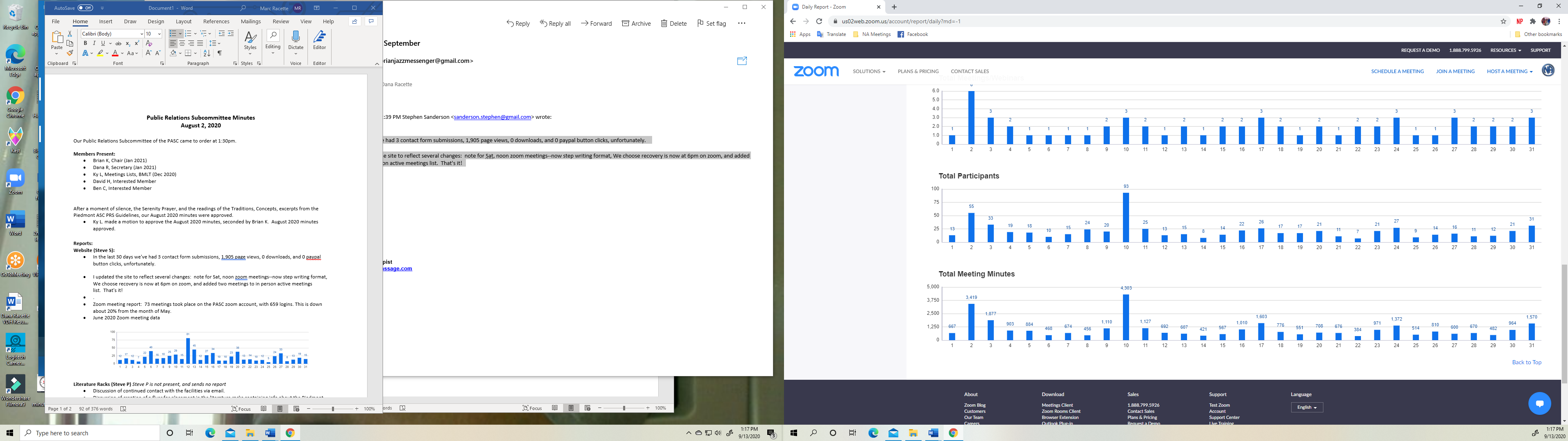 Literature Racks (Steve P, Feb 2022) Meeting list for current Zoom information has been printed and distributed to addicts to be delivered to the 11 facilities that we serve. Presentations (Mike R, Sep 2020) Mike R is not present, and sends no report:Discussion about potentially hosting a zoom outreach to facilities.Meetings Lists (Ky L): Consider redoing the meeting list in 2-3 months depending on how often it needs to be changed. ElectionsPRS is seeking a new Presentations Coordinator, and will need a Vice Chair in December, Secretary and Literature Rack coordinator in January. Literature Report:Jim W. In August, I distributed the following literature:

Total order: $106.10		H&I								8.40Where I’m At							39.10New Life Group						58.60
In August we distributed $106.10.  I will not be making an order this month.  I will likely need to make an order next month, though not a large order to get the discounts, as I had said might happen when I reported at Area.ILS, 
JimTreasurer’s Report:Lawrence W.  – awaiting receipt of the treasurer’s report.Ad-hoc Reports RECESS noneIV. OLD BUSINESS V. NEW BUSINESS VI. ELECTIONS David H was elected Vice ChairJake S was elected H&I ChairChris P was elected RCM 1VII. ANNOUNCEMENTS AND ANNIVERSARIES  ANNOUNCEMENTS In keeping with our 7th Tradition, a gentle reminder that the Paypal app on our website:  piedmontvana.org   does have the ability to be set up with a recurring donation. :-)2020 CARNA October 2-day:  October 17 & 18 10 am – 4 pm.  Zoom ID:  304 156 278:  https://zoom.us/J/304156278 The following positions are open for those interested in serving the NA Community:PASC Alternate Secretary please contact Dana R.VRCC Alternate Director please contact Tee T.Alternate Literature Chair please contact Jim W.H&I Women’s Regional jail panel leader please contact Patsy G.PR Vice Chair please contact Brian K.RCM 2 please contact Chris P.ANNIVERSARIESMelissa P will celebrate 11 years at the (zoom) We Choose Recovery group, 9/28 at 6 pm.Adam W will celebrate 14 years at the (zoom) New Attitudes group 9/28 at 8 pm. Kevin M will celebrate 5 years 9/28, Celebration meeting TBD. David H will celebrate 4 years at Where I'm At Friday, 10/2 at 6 pm. Justin V will celebrate 1 year at Off the Tracks on Monday, 10/2 at 7 pm. Jon Th. will celebrate 12 years on 10/16.  Celebration meeting TBD.VIII. MOTIONS TO SEND BACK TO GROUPS204-1 Maker: Policy SubcommitteeSecond: Joe B Beach Area RCMChange Addendum 1 Subcommittee’s Creation and Purposes (Rev 2019): 7. RegionalSpeaker Jam: Section AFrom:A. Dates are to be the second Saturday of March and September (138th RSC)i. (Dates may have to be change due to other Regional events or conflict in dates)To:A. Suggested dates are the spring and falli. (Dates may have to be change due to other Regional events or conflict in dates)Change Addendum 1 Subcommittee’s Creation and Purposes (Rev 2019): 7. RegionalSpeaker Jam: Section EFrom:E. Bids are to be turned in at the speaker jam. The Area selected will be selected by the	subcommittee and announced by the second RSC after the speaker jam.To:E. Bids are to be submitted to the Speaker Jam Chair Ninety days before proposed date. The Area selected should be selected 60 days prior to the event (Regional Speaker Jam)204-2 Motion: To request, not to exceed at this time, budgeted money for Autonomy Zonal forum possibly being held in January 2021.  This request is for the RD, RDA, RDA2Intent: to be compliant with policy requirements to requesting fundingMotion Maker: Regional Delegate TeamSeconded:  Joe B Beach area204-3 MotionTo suspend policy one time to allow two speaker jams to occur fall of 2020.Intent to carry the messageMaker Julie B - Beach AreaSecond David H - PiedmontNext ASC: The next Area Service will be held on October 4, 2020 at 4:00pmMotion to Close: 5:35pmMade by: Tee T.2nd by: DavidSerenity prayer said by all.ILS, Dana R.